Blog Assignment 10 for class 9Computer SCIENCE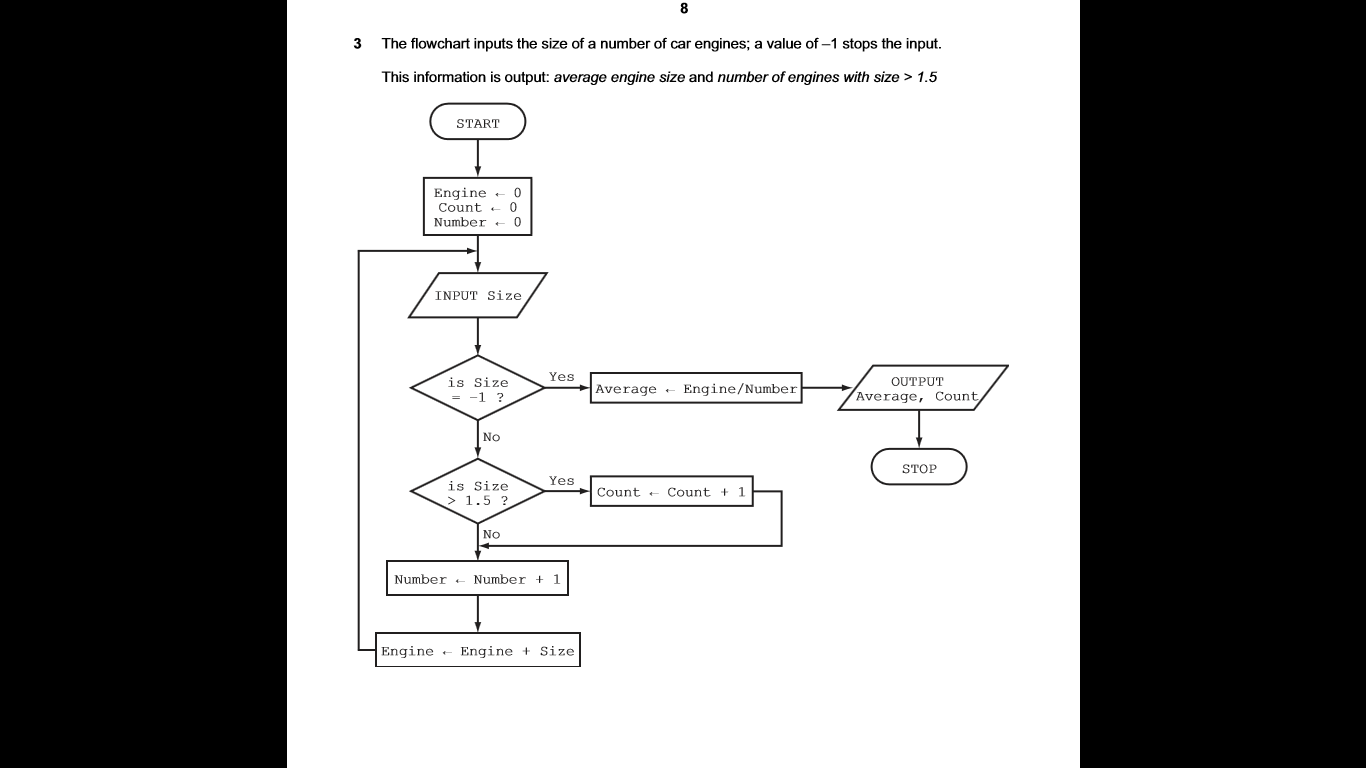 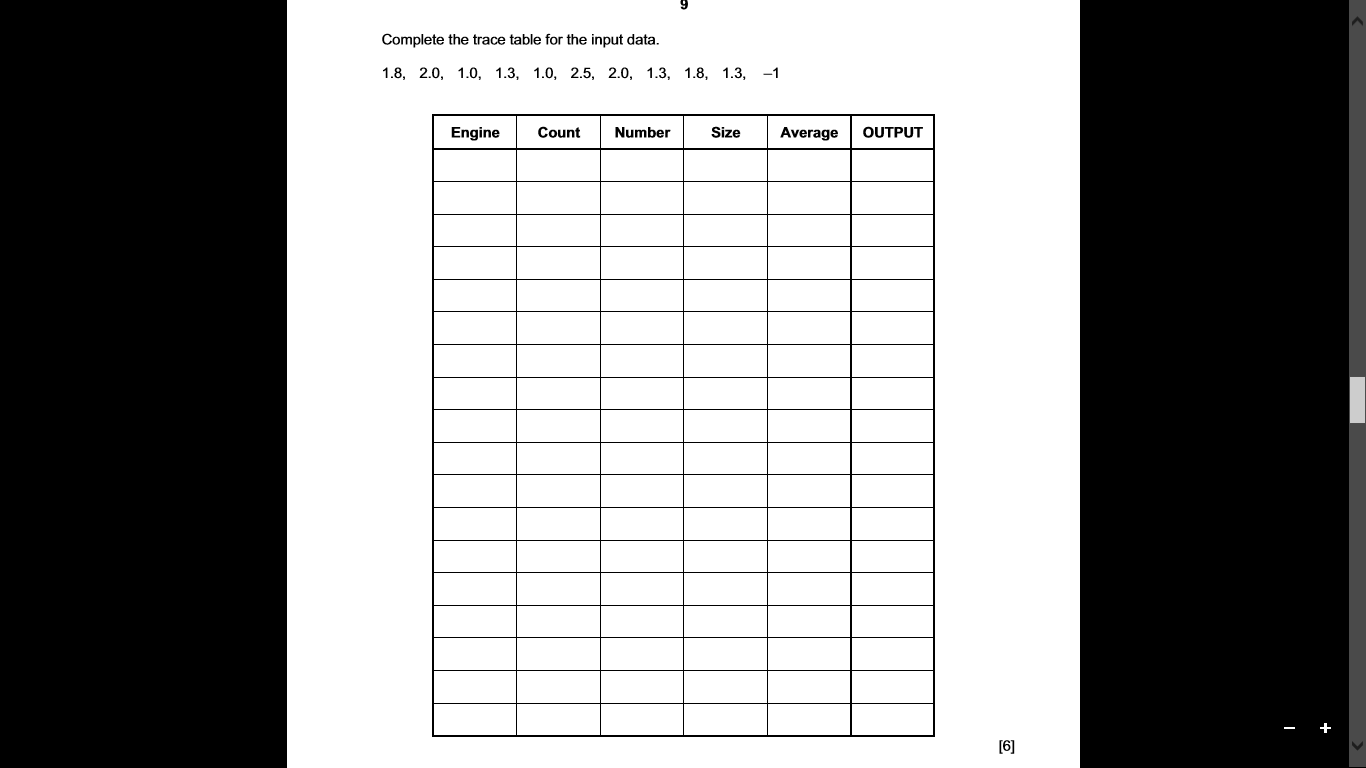 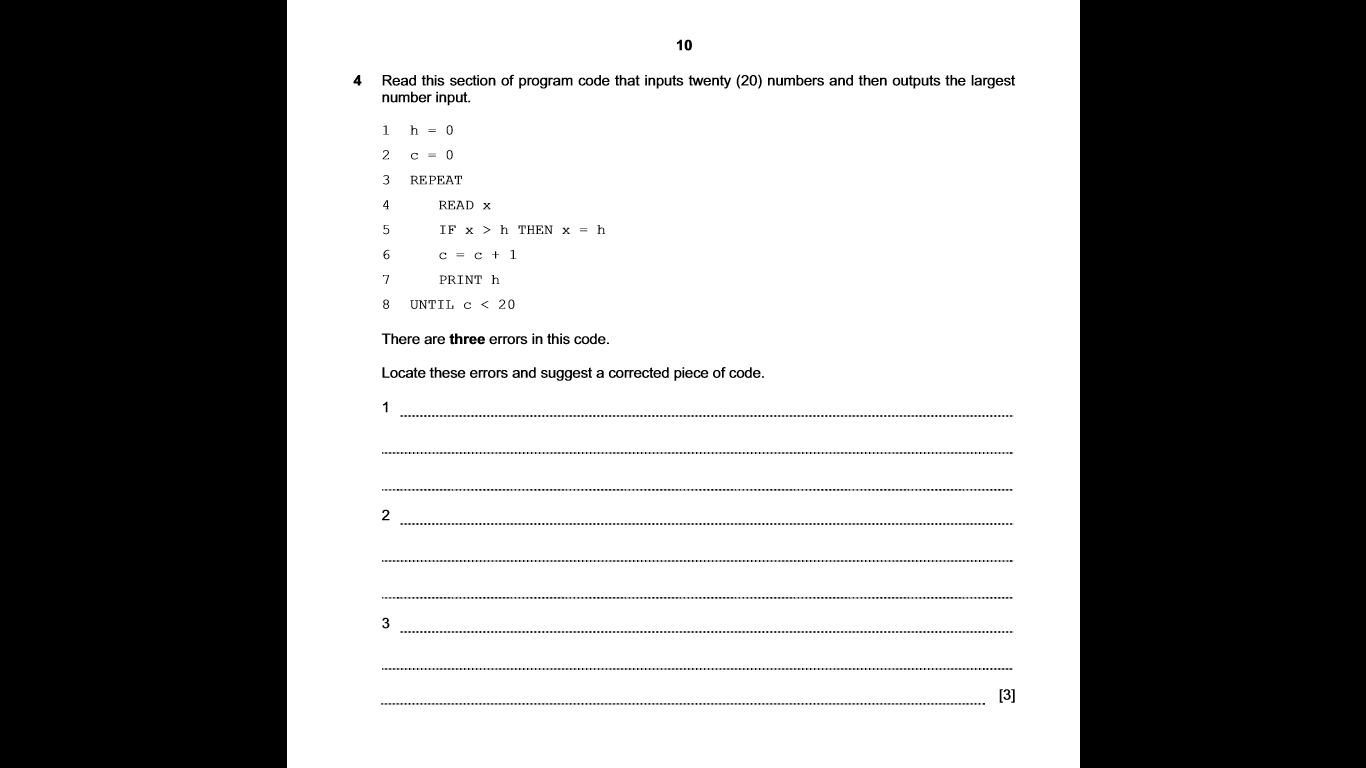 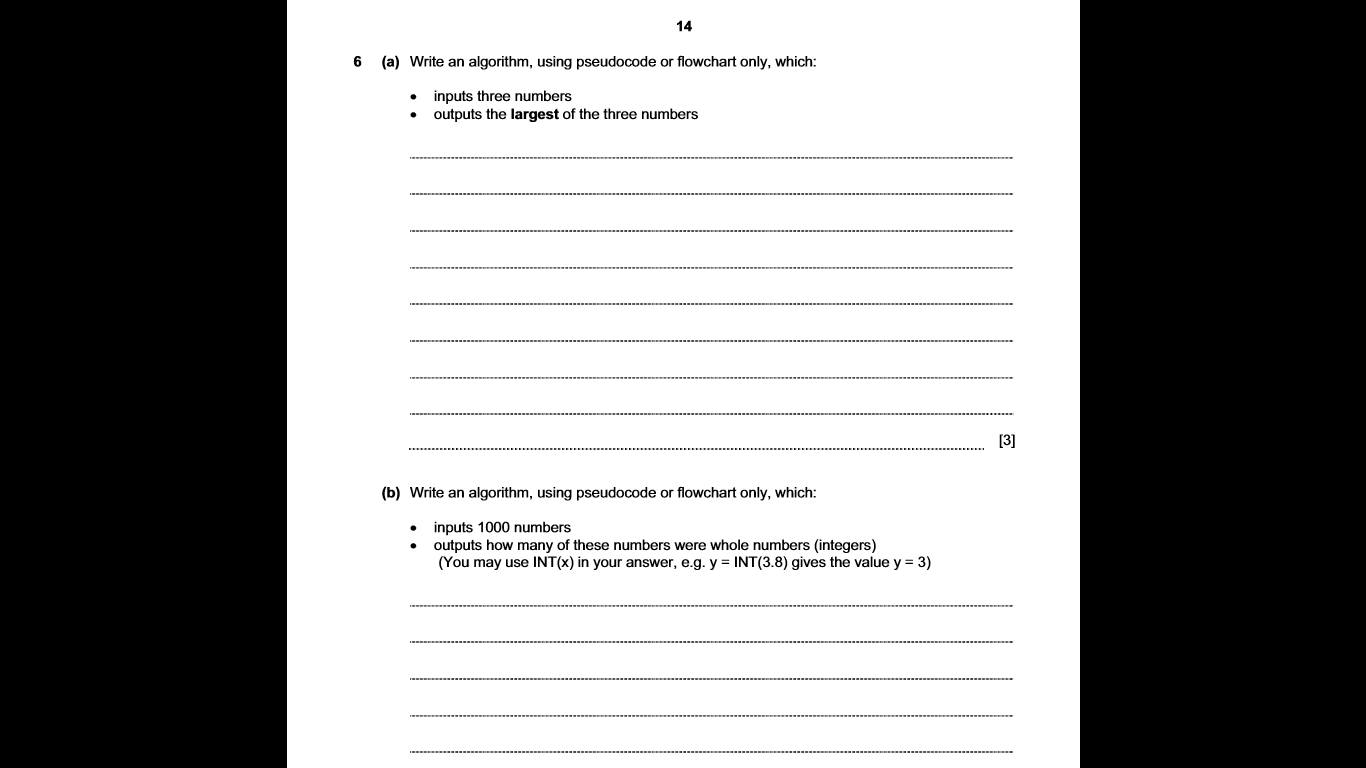 